19 маяРусский языкТема урока «Глагол. Повторение»Шаг 1. Вспомнить определение  глагола.Глагол - самостоятельная часть речи, которая отвечает на вопросы: Что делает? Что сделает? Что будет делать? Глагол обозначает действие предмета и в предложении является сказуемым.У моего окна распустилась сирень.Шаг 2. Повторить постоянные и непостоянные признаки.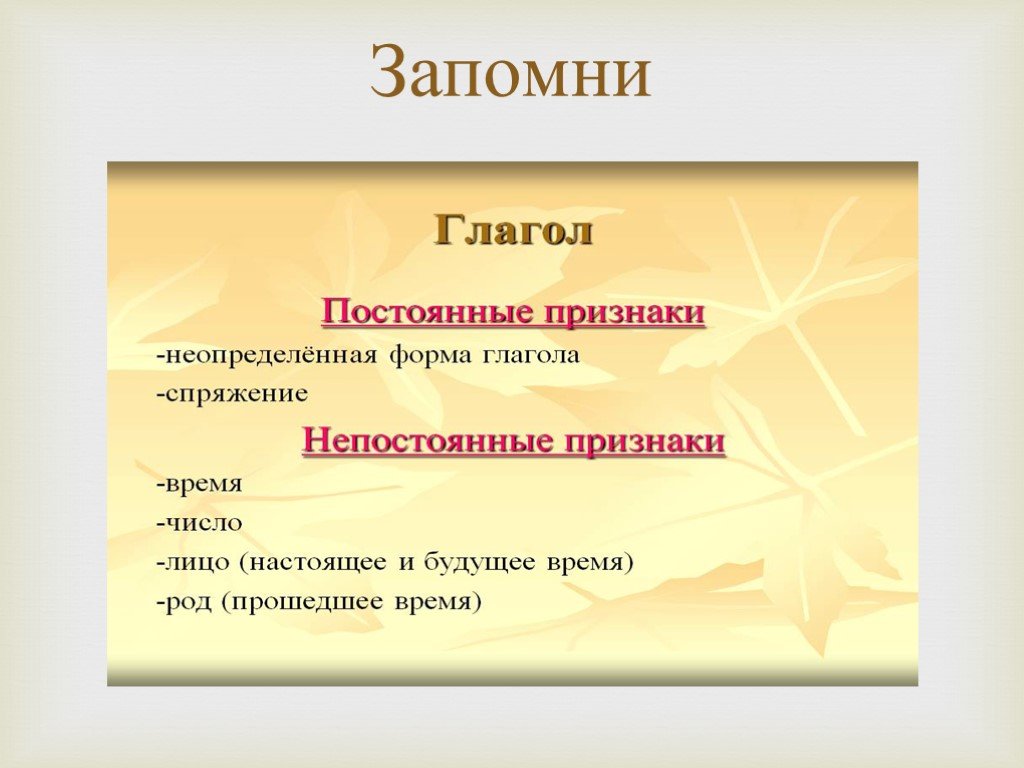 Домашнего задания нет.ЧтениеТема урока «П. П. Бажов. «Медной горы Хозяйка»Шаг 1. Вспомнить содержание сказа. Шаг 2. Привести примеры реального и фантастического из сказа (устно).Фантастическое1.Встреча с Хозяйкой Медной горы, её превращение в ящерицу.2. ? 3.?Реальное1.События происходят на Урале (название гор, речек). Показана красота уральского края.2. ?3. ?Домашнего задания нет.География  Повторение и закрепление материала по  теме  " НАША РОДИНА РОССИЯ"МатематикаТема: «Работа над ошибками»Стр. 171 № 6 (1)ОБЖТема урока: Факторы, разрушающие здоровье человека. Влияние на организм человека алкоголя и табака.Прочитать в учебнике §§ 5.1., 5.2. Раздел III. Глава 5.Ответьте устно:Назовите стадии никотиновой зависимости.Как влияют вещества табачного дыма на организм курильщика?Кто такие пассивные курильщики? Какому риску они подвергаются?На какие органы человека воздействует алкоголь и как это происходит?Как оказать помощь при алкогольном отравлении?Какое влияние на организм девушки (женщины) оказывают табачный дым и алкоголь?ОСЖИстория ОтечестваSKYPE